Hoeken niet afronden maar juist een grote plaat gebruiken en die ombuigen, ook kan je de bodemplaat korter maken want er lijkt nu een stuk te zitten wat niet word gebruikt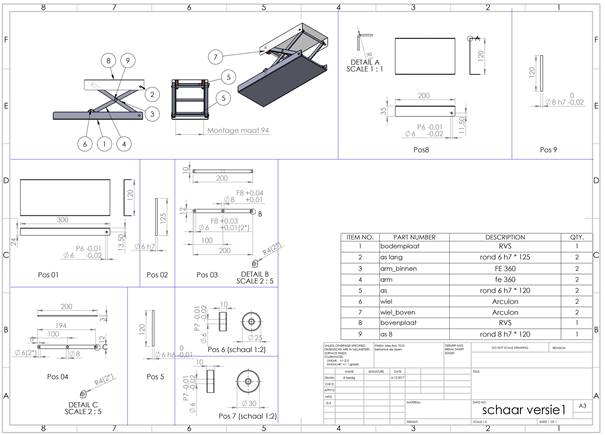 Assen gebruiken die al worden verkochtDe twee armen 3,4 allebei net zo lang maken wat veel kosten scheelt , plust de gaten allemaal de zelfde grote geven en de hoeken alleen een keertje schuren Zelfde maken als nummer 3Zelfde as gebruiken als 2Niet het gaatje tappen maar gewoon aan de bodemplaat makenMoet het zelfde formaat zijn als 6Zelfde maat als 1 allebei net zo kort als de bovenplaatZelfde maat als 5 en 2 